Transformations on the Cartesian PlaneTransformations on the Cartesian PlaneTransformations on the Cartesian PlaneTransformations on the Cartesian PlaneIdentifies and describes transformations on a Cartesian plane 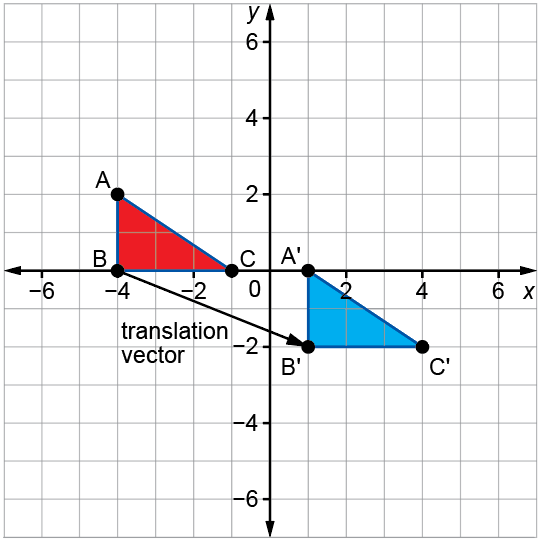 This shows ∆ABC is translated right 
5 units and down 2 units to create ∆A'B'C'.Describes and performs single transformations on a Cartesian plane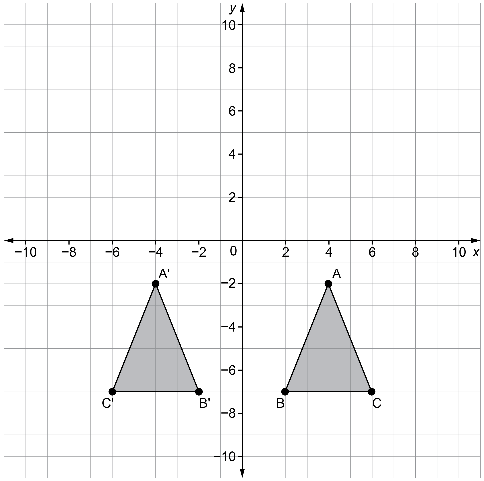 This is a reflection in the y-axis.Uses patterns to describe and perform single transformations 
on a Cartesian planeA(4, –2)  A'(–4, –2)B(6, –7)  B'(–6, –7)C(2, –7)  C'(–2, –7)The pattern in the coordinates is(x, y)  (–x, y).Describes and performs combinations of transformations 
on a Cartesian plane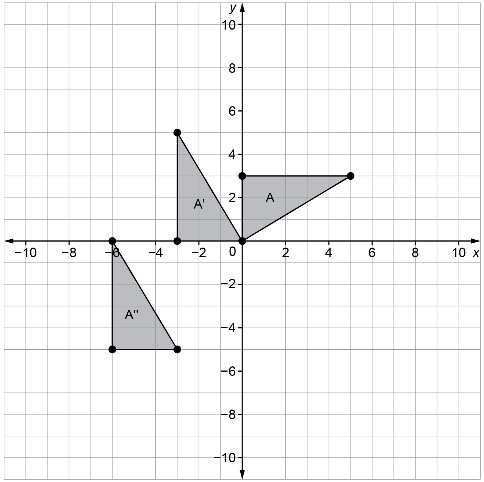 The triangle is rotated 90° counterclockwise around the origin, then translated left 3 units and down 5 units.Observations/DocumentationObservations/DocumentationObservations/DocumentationObservations/Documentation